教 务 通 知2018年第25号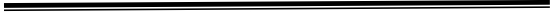 关于修订新疆农业大学听课评价及教学工作意见建议表(领导干部听课表)的通知各位听课干部及教师：为牢牢把握意识形态主动权，守护好大学课堂，现修订新疆农业大学听课评价表部分内容，请各位听课干部教师按此文件附件1、附件2对教师教学工作进行评价。特此通知                                      教务处2018年4月17日附件1：新疆农业大学听课评价及教学工作意见建议表（适用于课堂教学）听课人签名：                         年   月   日                        附件2：新疆农业大学听课评价及教学工作意见建议表（适用于实验教学）听课人签名：                                    年   月   日教师姓名教师姓名教师单位教师单位课程名称课程名称班级名称班级名称教学周：      星期：      第    节至第    节教学周：      星期：      第    节至第    节教学周：      星期：      第    节至第    节教学周：      星期：      第    节至第    节教学周：      星期：      第    节至第    节教学周：      星期：      第    节至第    节教学周：      星期：      第    节至第    节教学周：      星期：      第    节至第    节教学周：      星期：      第    节至第    节教室号教室号对任课教师的评价评价内容评价内容评价内容评价内容评价内容评价内容评价内容评价内容评价内容满分满分得分对任课教师的评价讲授内容（50分）讲授内容（50分）与教学日历、教学大纲内容基本一致 与教学日历、教学大纲内容基本一致 与教学日历、教学大纲内容基本一致 与教学日历、教学大纲内容基本一致 与教学日历、教学大纲内容基本一致 与教学日历、教学大纲内容基本一致 与教学日历、教学大纲内容基本一致 1010对任课教师的评价讲授内容（50分）讲授内容（50分）教学内容丰富，用时充分，反映前沿成果教学内容丰富，用时充分，反映前沿成果教学内容丰富，用时充分，反映前沿成果教学内容丰富，用时充分，反映前沿成果教学内容丰富，用时充分，反映前沿成果教学内容丰富，用时充分，反映前沿成果教学内容丰富，用时充分，反映前沿成果1515对任课教师的评价讲授内容（50分）讲授内容（50分）概念清晰，逻辑合理、科学严谨概念清晰，逻辑合理、科学严谨概念清晰，逻辑合理、科学严谨概念清晰，逻辑合理、科学严谨概念清晰，逻辑合理、科学严谨概念清晰，逻辑合理、科学严谨概念清晰，逻辑合理、科学严谨1515对任课教师的评价讲授内容（50分）讲授内容（50分）内容熟练，结合实践内容熟练，结合实践内容熟练，结合实践内容熟练，结合实践内容熟练，结合实践内容熟练，结合实践内容熟练，结合实践1010对任课教师的评价讲授方式（20分））讲授方式（20分））采用国语普通话授课，声音宏亮，有活力采用国语普通话授课，声音宏亮，有活力采用国语普通话授课，声音宏亮，有活力采用国语普通话授课，声音宏亮，有活力采用国语普通话授课，声音宏亮，有活力采用国语普通话授课，声音宏亮，有活力采用国语普通话授课，声音宏亮，有活力1010对任课教师的评价讲授方式（20分））讲授方式（20分））课堂气氛活跃、学生参与度高课堂气氛活跃、学生参与度高课堂气氛活跃、学生参与度高课堂气氛活跃、学生参与度高课堂气氛活跃、学生参与度高课堂气氛活跃、学生参与度高课堂气氛活跃、学生参与度高1010对任课教师的评价教学形式（20分）教学形式（20分）教学方法灵活多样，板书规范，多媒体效果好；体育教学合理安排学生运动量，动作示范规范教学方法灵活多样，板书规范，多媒体效果好；体育教学合理安排学生运动量，动作示范规范教学方法灵活多样，板书规范，多媒体效果好；体育教学合理安排学生运动量，动作示范规范教学方法灵活多样，板书规范，多媒体效果好；体育教学合理安排学生运动量，动作示范规范教学方法灵活多样，板书规范，多媒体效果好；体育教学合理安排学生运动量，动作示范规范教学方法灵活多样，板书规范，多媒体效果好；体育教学合理安排学生运动量，动作示范规范教学方法灵活多样，板书规范，多媒体效果好；体育教学合理安排学生运动量，动作示范规范2020对任课教师的评价课堂管理（10分）课堂管理（10分）课堂管理能力良好，秩序井然（需考虑单班或合班上课情况）课堂管理能力良好，秩序井然（需考虑单班或合班上课情况）课堂管理能力良好，秩序井然（需考虑单班或合班上课情况）课堂管理能力良好，秩序井然（需考虑单班或合班上课情况）课堂管理能力良好，秩序井然（需考虑单班或合班上课情况）课堂管理能力良好，秩序井然（需考虑单班或合班上课情况）课堂管理能力良好，秩序井然（需考虑单班或合班上课情况）1010对任课教师的评价教师迟到时间（m）：迟到时间（m）：迟到时间（m）：迟到时间（m）：提前下课（m）：提前下课（m）：提前下课（m）：提前下课（m）：总分总分对任课教师的评价教师原因简述：原因简述：原因简述：原因简述：原因简述：原因简述：原因简述：原因简述：原因简述：原因简述：原因简述：对任课教师的评价学生应到人数：应到人数：应到人数：迟到人数：迟到人数：迟到人数：实到人数：实到人数：实到人数：实到人数：实到人数：对任课教师的评价值得肯定和推荐的教学优点、教学方法值得肯定和推荐的教学优点、教学方法值得肯定和推荐的教学优点、教学方法对任课教师的评价存在的问题及建议意见存在的问题及建议意见存在的问题及建议意见对任课教师的评价课堂上教师在育人和政治方向上存在偏差的事项课堂上教师在育人和政治方向上存在偏差的事项课堂上教师在育人和政治方向上存在偏差的事项教师姓名教师姓名教师单位教师单位课程名称课程名称班级名称班级名称教学周：      星期：      第    节至第    节教学周：      星期：      第    节至第    节教学周：      星期：      第    节至第    节教学周：      星期：      第    节至第    节教学周：      星期：      第    节至第    节教学周：      星期：      第    节至第    节教学周：      星期：      第    节至第    节教学周：      星期：      第    节至第    节教学周：      星期：      第    节至第    节教室号教室号对任课教师的评价评价内容评价内容评价内容评价内容评价内容评价内容评价内容评价内容评价内容满分满分得分对任课教师的评价讲授内容（40分）讲授内容（40分）与教学日历、教学大纲内容基本一致 与教学日历、教学大纲内容基本一致 与教学日历、教学大纲内容基本一致 与教学日历、教学大纲内容基本一致 与教学日历、教学大纲内容基本一致 与教学日历、教学大纲内容基本一致 与教学日历、教学大纲内容基本一致 1010对任课教师的评价讲授内容（40分）讲授内容（40分）内容熟练，概念清晰，逻辑合理内容熟练，概念清晰，逻辑合理内容熟练，概念清晰，逻辑合理内容熟练，概念清晰，逻辑合理内容熟练，概念清晰，逻辑合理内容熟练，概念清晰，逻辑合理内容熟练，概念清晰，逻辑合理1010对任课教师的评价讲授内容（40分）讲授内容（40分）用时充分适度，实验项目设计合理用时充分适度，实验项目设计合理用时充分适度，实验项目设计合理用时充分适度，实验项目设计合理用时充分适度，实验项目设计合理用时充分适度，实验项目设计合理用时充分适度，实验项目设计合理2020对任课教师的评价教学形式（30分）教学形式（30分）采用国语普通话授课，声音宏亮，有活力采用国语普通话授课，声音宏亮，有活力采用国语普通话授课，声音宏亮，有活力采用国语普通话授课，声音宏亮，有活力采用国语普通话授课，声音宏亮，有活力采用国语普通话授课，声音宏亮，有活力采用国语普通话授课，声音宏亮，有活力1010对任课教师的评价教学形式（30分）教学形式（30分）课堂气氛活跃、学生参与度高课堂气氛活跃、学生参与度高课堂气氛活跃、学生参与度高课堂气氛活跃、学生参与度高课堂气氛活跃、学生参与度高课堂气氛活跃、学生参与度高课堂气氛活跃、学生参与度高1010对任课教师的评价教学形式（30分）教学形式（30分）演示规范，操作得当演示规范，操作得当演示规范，操作得当演示规范，操作得当演示规范，操作得当演示规范，操作得当演示规范，操作得当1010对任课教师的评价教学管理（30分）教学管理（30分）实验材料准备充分实验材料准备充分实验材料准备充分实验材料准备充分实验材料准备充分实验材料准备充分实验材料准备充分1010对任课教师的评价教学管理（30分）教学管理（30分）学生注意事项说明清晰，安全教育到位学生注意事项说明清晰，安全教育到位学生注意事项说明清晰，安全教育到位学生注意事项说明清晰，安全教育到位学生注意事项说明清晰，安全教育到位学生注意事项说明清晰，安全教育到位学生注意事项说明清晰，安全教育到位1010对任课教师的评价教学管理（30分）教学管理（30分）学生课堂管理能力良好，秩序井然学生课堂管理能力良好，秩序井然学生课堂管理能力良好，秩序井然学生课堂管理能力良好，秩序井然学生课堂管理能力良好，秩序井然学生课堂管理能力良好，秩序井然学生课堂管理能力良好，秩序井然1010对任课教师的评价教师迟到时间（m）：迟到时间（m）：迟到时间（m）：迟到时间（m）：提前下课（m）：提前下课（m）：提前下课（m）：提前下课（m）：总分总分对任课教师的评价教师原因简述：原因简述：原因简述：原因简述：原因简述：原因简述：原因简述：原因简述：原因简述：原因简述：原因简述：对任课教师的评价学生应到人数：应到人数：应到人数：迟到人数：迟到人数：迟到人数：实到人数：实到人数：实到人数：实到人数：实到人数：对任课教师的评价值得肯定和推荐的教学优点、教学方法值得肯定和推荐的教学优点、教学方法值得肯定和推荐的教学优点、教学方法对任课教师的评价存在的问题及建议意见存在的问题及建议意见存在的问题及建议意见对任课教师的评价课堂上教师在育人和政治方向上存在偏差的事项课堂上教师在育人和政治方向上存在偏差的事项课堂上教师在育人和政治方向上存在偏差的事项